Virologica SinicaSupplementary DataDiversity and independent evolutionary profiling of rodent-borne viruses in Hainan, a tropical island of ChinaYouyou Lic,d,e,1, Chuanning Tangc,d,e,1, Yun Zhangc,d,e,1, Zihan Lic,d,e,1, Gaoyu Wang c,d,e , Ruoyan Pengc,d,e , Yi Huangc,d,e, Xiaoyuan Huc,d,e, Henan Xina, Boxuan Fenga, Xuefang Caoa, Yongpeng Hea, Tonglei Guoa, Yijun Hea, Haoxiang Sua, Xiuji Cuic,d,e, Lina Niuc,d,e, Zhiqiang Wua, Jian Yanga, Fan Yanga, Gang Luc,d,e, Lei Gaoa, Qi Jina, Meifang Xiaob,*, Feifei Yinb,c,d,e,*, Jiang Dua,c,d,*aNHC Key Laboratory of Systems Biology of Pathogens, Institute of Pathogen Biology, Chinese Academy of Medical Sciences & Peking Union Medical College, Beijing, 100005, China.bDepartment of Clinical Laboratory, Center for laboratory Medicine, Hainan Women and Children’s Medical Center, Haikou, 571199, Hainan, China.cKey Laboratory of Tropical Translational Medicine of Ministry of Education, Hainan Medical University, Haikou, 571199, China.dHainan Medical University-The University of Hong Kong Joint Laboratory of Tropical Infectious Diseases, Hainan Medical University, Haikou, 571199, China.eDepartment of Pathogen Biology, Hainan Medical University, Haikou, 571199, China*Corresponding authors. E-mail address: dujiangemail@163.com (J. Du), yinfeifeiff@163.com (F. Yin), xiaomeifang2006@hotmail.com (M. Xiao) 1 Youyou Li, Chuanning Tang, Yun Zhang and Zihan Li contributed equally to this work.Supplementary Table S1.xlsx The locations and species of rodent sampled on Hainan Island.Supplementary Table S2.xlsx Primers used in this study.Supplementary Table S3.xlsx Overview of virus-associated contigs.Supplementary Table S4.xlsx Overview of sequence contigs from mammal related viral families.Supplementary Table S5.xlsx Virus origin and accession number identified in this study.Supplementary Table S6.xlsx Amino acid sequence identity in the L regions of novel rodent arenaviruses and known arenaviruses (AreV).Supplementary Table S7.xlsx Amino acid sequence identity of novel rodent and well-known coronaviruses (CoVs) in the RdRp.Supplementary Table S8.xlsx Amino acid sequence identity of novel rodent pestviruses and known pestviruses (PestV).Supplementary Table S9.xlsx Amino acid sequence identity of novel rodent astroviruses (AstroVs) in the RdRp region.Supplementary Table S10.xlsx NS1 region amino acid sequence identity of novel rodent parvoviruses and known parvoviruses (ParVs).Supplementary Table S11.xlsx Amino acid sequence identity in the L regions of novel rodent papillomaviruses and known papillomaviruses (PVs).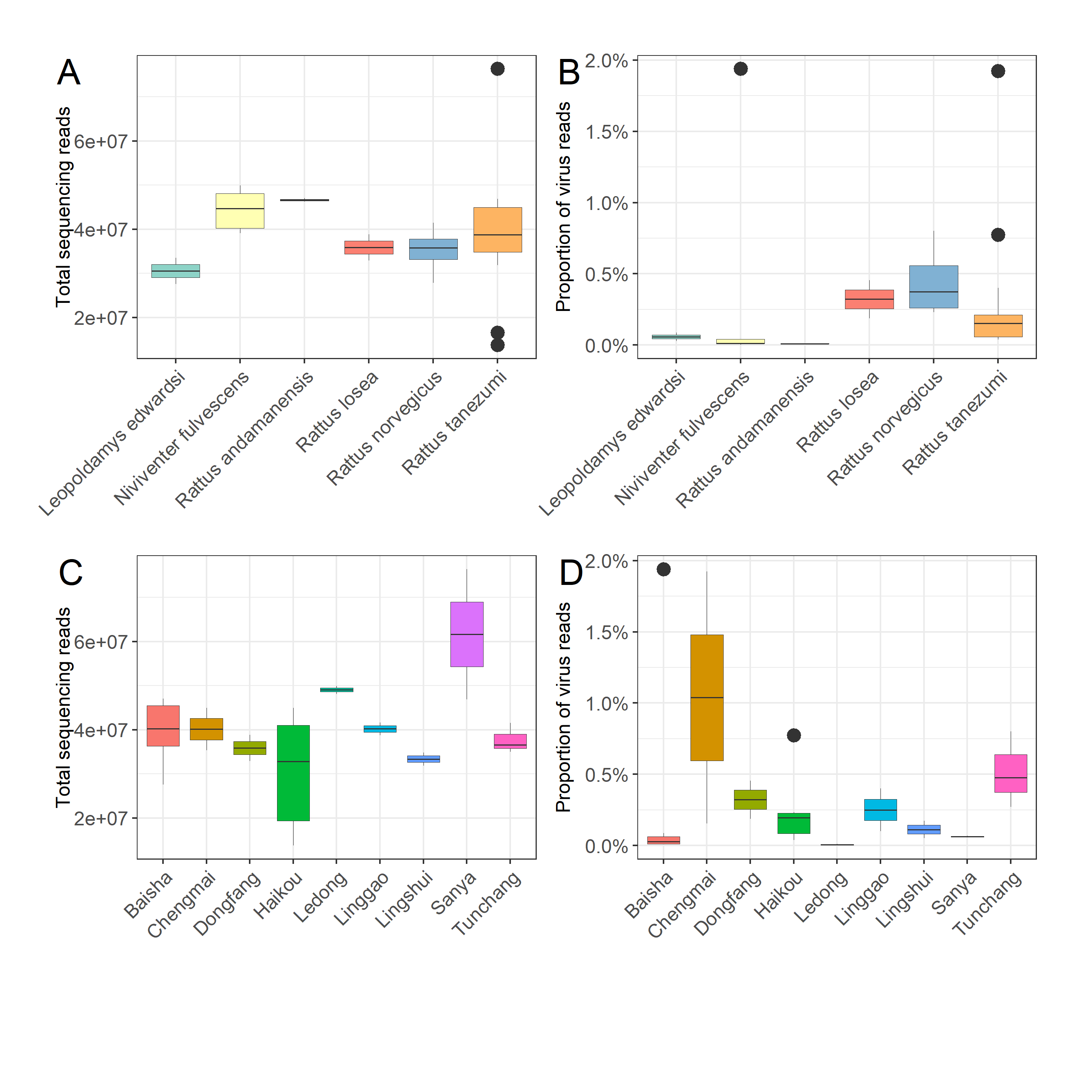 Supplementary Fig. S1 A, B Comparison of the number of total reads and proportions of viral reads from the six rodent species. C, D Comparison of the numbers of total reads and proportions of viral reads from the fifteen sampling locations.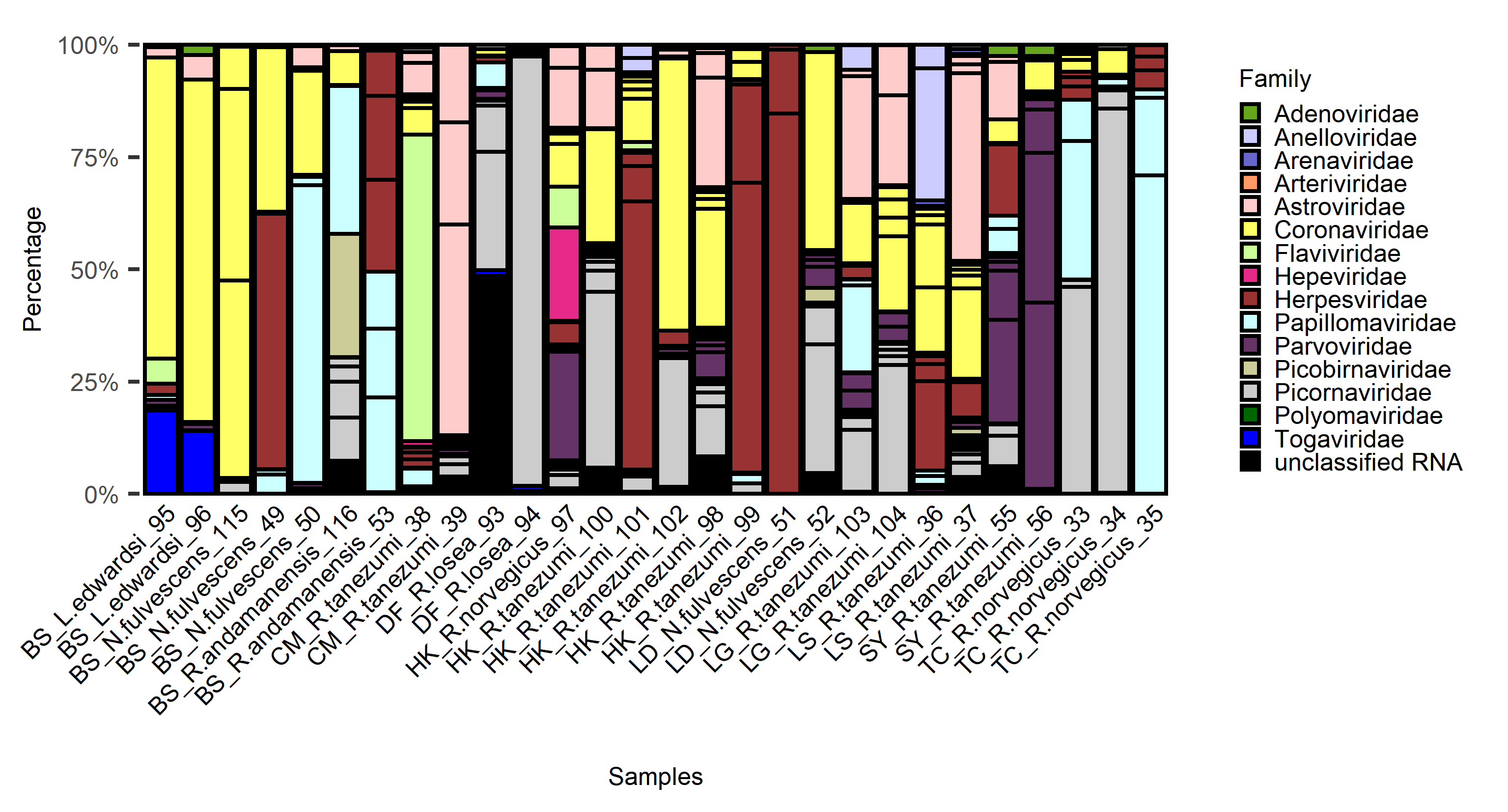 Supplementary Fig. S2. The proportions of the number of reads assigned to each viral family in each of the 28 pools are shown in the bar graph.